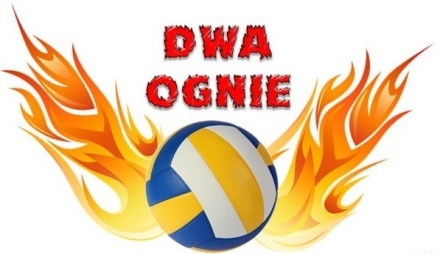 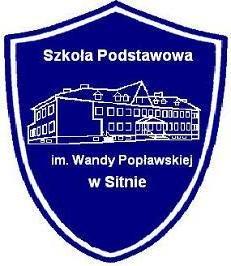 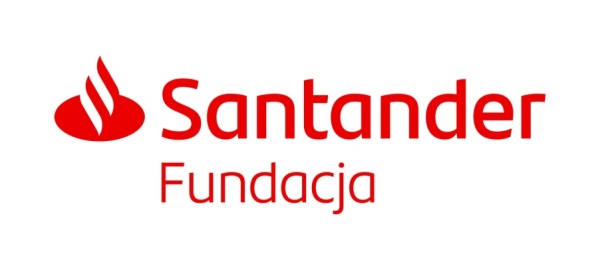                                   Regulamin turnieju „W dwa ognie" Cele turnieju: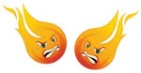 Motywacja do codziennej aktywności fizycznej w szkole i poza szkołą.Nauka ruchu w tradycyjnych (zwykłych) warunkach (na placu, trawniku).Fair play - zabawa w sport, a nie walka za wszelką cenę.TERMIN  I  MIEJSCE11 .06 (wtorek) 2019 godz. 9 00- obiekty sportowe przy szkole w Sitnie.Kategorie wiekowe: Szkoły podstawowe kl. II-III drużyny mieszane. Przepisy gry:Liczba graczy - drużyna liczy do 10 zawodników, w tym 6 na boisku + 2 matki (zachęcamy by były to drużyny mieszane)Boisko - (8 x 16)m, Przybory - piłka do minisiatkówki.Zasady gry - zwycięża drużyna, która w czasie 10 minut uzyska większą liczbę punktów. Liczą się tylko trafienia bezpośrednie w zawodników przeciwnej z wyłączeniem głowy. Piłka po wyjściu na aut należy do tego kapitana, na którego połowie się znajduje. Gracz, który wybiegnie poza boisko uciekając od piłki, jest traktowany jako trafiony. Jeśli zawodnik zostanie trafiony, ale piłkę schwyta ktoś z jego drużyny i nie dotknie ziemi, to ta drużyna nie traci punktu.Przebieg gry - drużyna, która zdobędzie piłkę, rzuca nią w drużynę przeciwną. Ci jednak chronią się przed trafieniem, starając się nie przekroczyć linii boiska. System rozgrywek – uzależniony od ilości drużynNagrody – każda drużyna za udział w turnieju otrzymuje piłkę i dyplom.Zgłoszenia: do dnia 10.06.2019 na adres an-ostrowski@o2.pl lub na adres szkoły.ORGANIZATORSzkoła Podstawowa w Sitnie.Projekt dofinansowany przez Fundację Santander Bank Polska S.A. im. Ignacego Jana Paderewskiego.